Додаток 1
до Порядку видачі, переоформлення та анулювання експлуатаційного дозволу на потужність і видачі його дубліката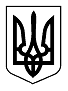 _________________________________________________________________________(найменування територіального органу Держпродспоживслужби)ЕКСПЛУАТАЦІЙНИЙ ДОЗВІЛ НА ПОТУЖНІСТЬ№ _____ 				 					   		від ____ ____________ 20__ р._________________________________________________________________________(найменування, ідентифікаційний код юридичної особи згідно з ЄДРПОУ
або прізвище, імʼя, по батькові (у разі наявності), реєстраційний номер облікової картки платника податків фізичної особи - підприємця (серія та номер паспорта для фізичної особи, яка через свої релігійні переконання відмовилася від прийняття реєстраційного номера облікової картки платника податків та повідомила про це відповідному контролюючому органу і має відмітку в паспорті)_________________________________________________________________________(місцезнаходження або місце проживання оператора ринку)_________________________________________________________________________(назва (опис) потужності з виробництва та/або обігу кормових добавок, преміксів
та кормових сумішей)_________________________________________________________________________(адреса потужності)_________________________________________________________________________(вид діяльності, що планується провадити з використанням потужності)_________________________________________________________________________(перелік кормових добавок, преміксів та кормових сумішей, які планується виробляти 
та/або обіг яких здійснювати на відповідній потужності)_________________________________________________________________________
(вид оператора ринку за класифікацією суб’єктів господарювання, визначеною Господарським кодексом України (суб’єкт мікропідприємництва, малого, середнього або великого підприємництва)_________________________________________________________________________Реєстраційний номер потужності _______________________________________Строк дії експлуатаційного дозволу на потужність _________________________(необмежений/три місяці для тимчасового експлуатаційного дозволу)_______________________________
(керівник або уповноважена особа територіального органу Держпродспоживслужби)____________
(підпис)__________________
(ініціали та прізвище)МП